Leerperiode 3   SLB 							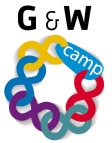 Wat is nu een G-schema? Een G-schema is het schema waarbij een Gebeurtenis leidt tot een bepaalde Gedachte en Gevoel. De gedachte en het gevoel leiden tot een bepaald soort gedrag, zoals in het voorbeeld. 
Voorbeeld:
* je krijgt de datum op voor een toets AF. (Gebeurtenis)* jij denkt: dat wordt niks! Je krijgt een angstig gevoel omdat je vrijwel zeker bent dat het niet goed zal gaan. (Gedachte, Gevoel)* door de angst voor de toets lukt het je niet de toets ontspannen te leren, want je bent gestresst omdat je denkt dat het toch niets wordt.( Gedrag)* Het gevolg is waarschijnlijk dat het inderdaad niets wordt. Je hebt er, zonder te willen, voor gezorgd dat je eigen voorspelling uitkwam. Wat NU? Wat kun je veranderen?* Denk positief en zeg tegen jezelf: ik kan het! * Ontspan! Vraag hulp van bijv. een klasgenoot.* Wonder boven wonder gaat de toets nu goed!!!* De volgende keer gebeurt het niet weer dat je in paniek raakt.Titel opdracht:Leren en faalangst G-schemaOpdracht nr. 3-5ABehorend bij:Studievaardigheden         Studievaardigheden         Bewaren in:Portfolio ontwikkelingsgericht Portfolio ontwikkelingsgericht Planning:Week 5Week 5Opdracht:Beschrijf een situatie uit het verleden waarin bovengenoemde situatie naar voren kwam:………………………………………………………………………………………………………………………………………………………………………………………………………………………………………………………………………………………………………………………………………………………………………………………………………………………………………………………………………………………………………………………………………………………………………………………………………………………………………………………………………………………………………………………………………………………………………………………………………………………………………………………………………………………………………………………………………………………………………………Beschrijf een situatie uit de komende week  waarin bovengenoemde situatie naar voren kwam:………………………………………………………………………………………………………………………………………………………………………………………………………………………………………………………………………………………………………………………………………………………………………………………………………………………………………………………………………………………………………………………………………………………………………………………………………………………………………………………………………………………………………………………………………………………………………………………………………………………………………………………………………………………………………………………………………………………………………………